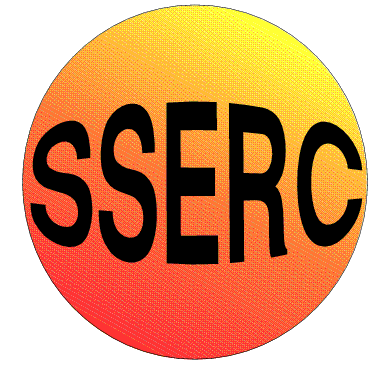 Muller-Lyer Investigation ResultsHorizontal presentation extent(arrow length – actual length of arrow)(cm)Horizontal presentation extent(arrow length – actual length of arrow)(cm)Vertical presentation extent(arrow length – actual length of arrow)(cm)Vertical presentation extent(arrow length – actual length of arrow)(cm)11223344556677889910101111121213131414151516161717181819192020meanmean